PARLIAMENTARYPROCEDUREPLANNING2016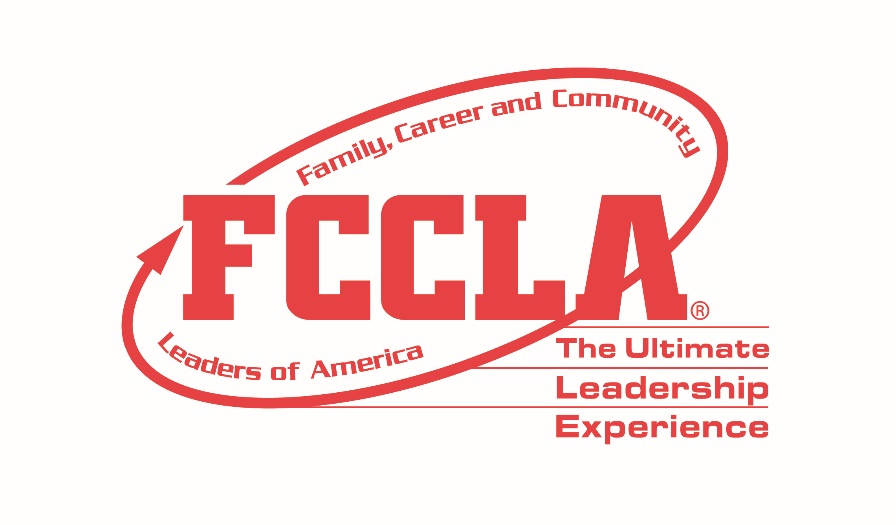 OCCUPATIONALCATEGORYPARLIAMENTARY PROCEDURE 		OCCUPATIONAL CATEGORYPARLIAMENTARY PROCEDURE2016 STAR EVENTSAGENDAJuly 5, 2016Reading and Approval of MinutesReportsOfficersBoardsStanding CommitteesReports of Special CommitteesSpecial Orders Unfinished Business/General OrdersNew BusinessClosing CeremonyAdjournmentPARLIAMENTARY PROCEDURE 		OCCUPATIONAL CATEGORY________________________ FCCLA Chapter Minutes June 1, 2016The regular monthly meeting of the ___________ FCCLA Chapter was held Wednesday, June 1, 2016 in the Multi-Purpose Room at _________ School.  The meeting was called to order at 3:30 p.m. by President 	__________.  The minutes of the May 4, 2016 meeting were approved as read.The president verified the presence of a quorum.  There were 17 members present.Treasurer ___________ reported a balance on hand of $995.92.STANDING COMMITTEESThe Leadership Service in Action Committee chairman has identified several opportunities for our chapter to participate in leadership service activities in our community. We will begin writing letters to patients of a local children’s hospital every month. UNFINISHED BUSINESS/The motion to hold a Health Fair for the public, which was postponed from the last meeting, was taken up.  After amendment and further debate, the motion by _______________________was adopted as follows: to hold a Health Fair for the public, featuring a zumba session with an instructor who is an FCCLA alumnus.  Without objection the president appointed ______________, chairman, ____________ and ___________________ to make the necessary arrangements and report back to the next meeting.  NEW BUSINESS__________________moved to organize a Career Connection workshop to provide an opportunity for students and community members to hear from FACS professionals in content areas ranging from food services to fashion design.   ______________ moved to postpone the motion to the next meeting.  The motion to postpone was adopted.  Secretary_____________________________Date of Approval  ______________________________________________ FCCLA CHAPTERPARLIAMENTARY PROCEDURE 		OCCUPATIONAL CATEGORYFinancial ReportJuly 5, 2016Balance on Hand, June 1, 2016 			$995.92Receipts   Impact Fund Grant from FCCLA		$500.00		Car Wash		$167.00		NTHS Induction Reception Catering		$77.00		Total Receipts                                      $744.00Disbursements	Zumba Instructor Stipend 				$ 100.00                 New FCCLA Showcase		$ 549.00	Total Disbursements	              	 $649.00Balance on Hand, July 5, 2016     		$1090.92Treasurer____________________________________PARLIAMENTARY PROCEDURE 		OCCUPATIONAL CATEGORYNEW BUSINESSThe chapter is looking for ways to involve members in internships with business and industry partners.The FCCLA chapter has been asked to develop a program to inform and advocate for teen safe driving in the school.Your chapter has been granted the opportunity to hold a coffee shop music event to raise funds for your chapter. How will you organize the implementation and organization of the shop to include all chapter members?The district CTE Director has asked the chapter to make a presentation about the benefits of FCS business partnerships. There is current state legislation that will negatively affect funding for Family and Consumer Sciences programs in our state.  How can the chapter address this issue to keep FCS courses in high schools?  We need to expand our leadership beyond the chapter level and encourage our members to seek local and state officer positions. What activities can you do to encourage younger members to take the lead?